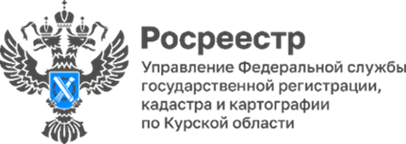 «Гаражная амнистия» - эффективный инструмент регистрации недвижимостиВ Штабе общественной поддержки Курской области прошел круглый стол по теме «Гаражная амнистия». Спикерами выступили юрист Центра правовой поддержки Мэри Гудова и  государственный регистратор прав Управления Росреестра по Курской области Ирина Павлова. В ходе мероприятия участники обсудили возможности и порядок реализации закона о «гаражной амнистии», получили разъяснения экспертов по конкретным жизненным ситуациям. «Государственная регистрация права в Едином государственном реестре недвижимости является единственным доказательством существования зарегистрированного права. Только собственники недвижимости могут беспрепятственно распоряжаться ей», - отметила государственный регистратор прав Ирина Павлова.Закон о «гаражной амнистии» распространяется на объекты, возведенные до введения в действие Градостроительного кодекса РФ (30 декабря 2004 года) и земельные участки под ними.«Возможность оформить право собственности на гараж и землю в упрощенном порядке сохраняется до 1 сентября 2026 года. «Гаражная амнистия» - это удобный и доступный способ легализовать свой гараж и земельный участок под ним без необходимости обращения в суд», - подчеркнула юрист Центра правовой поддержки Мэри Гудова.Получить консультацию по вопросам оформления объектов недвижимости в рамках «Гаражной амнистии» можно по телефону «горячей линии» Управления Росреестра по Курской области: +7 (4712) 52-92-46 или на круглосуточной «горячей линии», совместно организованной с юристом Мэри Гудовой: +7 (960) 680-58-29.